.Der Tanz beginnt nach 32 Taktschlägen (nach 'Frühling muss halt ohne uns blühen', danach 5, 6, 7, 8).Side, behind-side-cross, side, rock back, rock forwardShuffle back turning ½ l, shuffle forward turning ½ l, rock back, step, pointJazz box turning ¼ r, cross, ¼ turn r & walk 2Rocking chair, step, pivot ¼ r, shuffle acrossWiederholung bis zum EndeFür Fehler in der Übersetzung, dem Inhalt, der Rechtschreibung u.ä. gibt es keine Gewähr!Und lächeln nicht vergessen, denn Tanzen macht Spaß!Eure Silvia von den Country Linedancern www.country-linedancer.deQuelle: www.get-in-line.deMachen wir das Beste draus! (de)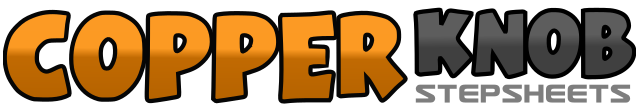 .......Count:32Wall:4Level:Improver.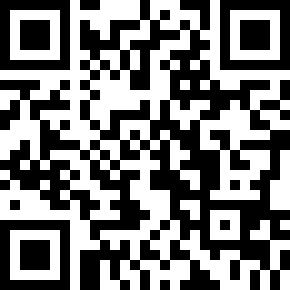 Choreographer:Silvia Schill (DE) - April 2020Silvia Schill (DE) - April 2020Silvia Schill (DE) - April 2020Silvia Schill (DE) - April 2020Silvia Schill (DE) - April 2020.Music:Machen wir das Beste draus (homerecordings) - SilbermondMachen wir das Beste draus (homerecordings) - SilbermondMachen wir das Beste draus (homerecordings) - SilbermondMachen wir das Beste draus (homerecordings) - SilbermondMachen wir das Beste draus (homerecordings) - Silbermond........1-2Schritt nach rechts mit rechts - LF hinter rechten kreuzen&3-4Schritt nach rechts mit rechts und LF über rechten kreuzen - Schritt nach rechts mit rechts5-6Schritt nach hinten mit links - Gewicht zurück auf den RF7-8Schritt nach vorn mit links - Gewicht zurück auf den RF1&2¼ Drehung links herum und Schritt nach links mit links - RF an linken heransetzen, ¼ Drehung links herum und Schritt nach vorn mit links (6 Uhr)3&4¼ Drehung links herum und Schritt nach rechts mit rechts - LF an rechten heransetzen, ¼ Drehung links herum und Schritt nach hinten mit rechts (12 Uhr)5-6Schritt nach hinten mit links - Gewicht zurück auf den RF7-8Schritt nach vorn mit links - Rechte Fußspitze rechts auftippen1-2RF über linken kreuzen - ¼ Drehung rechts herum und Schritt nach hinten mit links (3 Uhr)3-4Schritt nach rechts mit rechts - Schritt nach vorn mit links5-6RF über linken kreuzen - ¼ Drehung rechts herum und Schritt nach hinten mit links (6 Uhr)&7-8RF an linken heransetzen und 2 Schritte nach vorn (l - r)1-2Schritt nach vorn mit links - Gewicht zurück auf den RF3-4Schritt nach hinten mit links - Gewicht zurück auf den RF5-6Schritt nach vorn mit links - ¼ Drehung rechts herum auf beiden Ballen, Gewicht am Ende rechts (9 Uhr)7&8LF weit über rechten kreuzen - Kleinen Schritt nach rechts mit rechts und LF weit über rechten kreuzen